Конспект занятия по развитию речи с использованием мнемотехники в средней группе.«Рассказывание сказки «Теремок»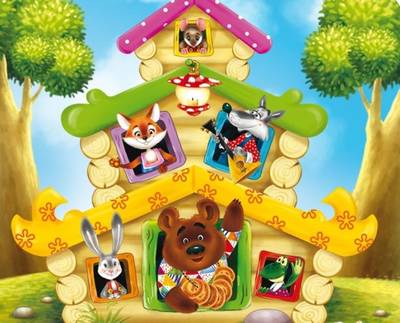 Цель: учить детей эмоционально воспринимать содержание сказки;запоминать действующих лиц и последовательность действий при помощи метода моделирования. Задачи:Образовательные:- активизировать в речи слова и выражения, позволяющие начать и закончить сказку;- упражнять детей в умении рассказывать содержание сказки с использованием опорной схемы;- закреплять умение рассказывать сказку связно, в логической последовательности;- умение соотносить звуковые символы с образами;Развивающая: развивать психические процессы: память, внимание, наглядно - образное мышление;связную речь детей средствами мнемотехники.Воспитательная: воспитывать доброе отношение к животным;Методы и приёмы: наглядные и игровые методы в сочетании со словесными методами.Оборудование и материалы: мнемотаблицы («Волк», «Заяц», сказка «Теремок»)Предварительная работа:-чтение сказки «Теремок»;-рассматривание и обсуждение символов диких (волк, заяц) и домашних животных (коза, корова, кошка) по мнемотаблицам;-показ педагогом сказки «Теремок» (настольный, картонный театр);Ход занятияРечевая разминка: Ша-Ша-Ша - в камыше нашли мыша (громко).Ушка- Ушка - Ушка - зелёная лягушка  (тихо).Ры-Ры-Ры - у зайца нет норы (грустно).Са-Са-Са - хитрая лиса (весело). Олк-Олк-Олк – серый волк (медленно). Ишка-Ишка - маленький мишка (быстро). Воспитатель: Ребята, сегодня мы вспомним одну очень интересную сказку. Вы любите сказки? Чтобы узнать какую, нужно отгадать загадку:Невысокая избушкаВ ней живут лиса, лягушкаМышка, заяц, серый волк.В крепкой дружбе знают толкК ним еще медведь просилсяТолько он не поместилсяЗалезая он бы могРазломать весь……Воспитатель: Вы, наверное, уже догадались, что это за сказка? (Ответы детей). Правильно «Теремок».Воспитатель: Если вы правильно отгадаете загадки, сразу узнаете наших героев, которые к нам сегодня пришли в гости.Что за зверь в лесу густом притаился под кустом? Длинноухий, косоглазый. Не заметишь его сразу. И кого он так боится? Может, волка иль лисицу? Это кто такой трусишка? Ну, конечно же, … (Зайчишка)Дружбу водит лишь с лисой,Этот зверь сердитый, злой.Он зубами щёлк да щёлк,Очень страшный серый ...      (Волк)Рыжая плутовка с пушистым хвостом, живет под кустом  (Лиса)Воспитатель: - А как всех этих животных можно назвать?Дети: - Это дикие животные.Воспитатель: - А каких животных мы называем дикими?Дети: - Дикие животные – это животные, которые живут в лесу. Они обходятся без помощи людей. Они сами добывают себе пищу и строят свои жилища.Воспитатель: - Ребята, давайте поиграем. Игра называется «Угадай животное». Я буду вызывать к себе по одному, говорить на ухо название дикого животного. Ваша задача – описать его внешний вид, опираясь на мнемотаблицу. Все остальные дети должны угадать, о каком именно животном идет речь.(дети описывают по схеме зайца, медведя и волка: части тела, окрас, место обитания, чем питается, польза человеку)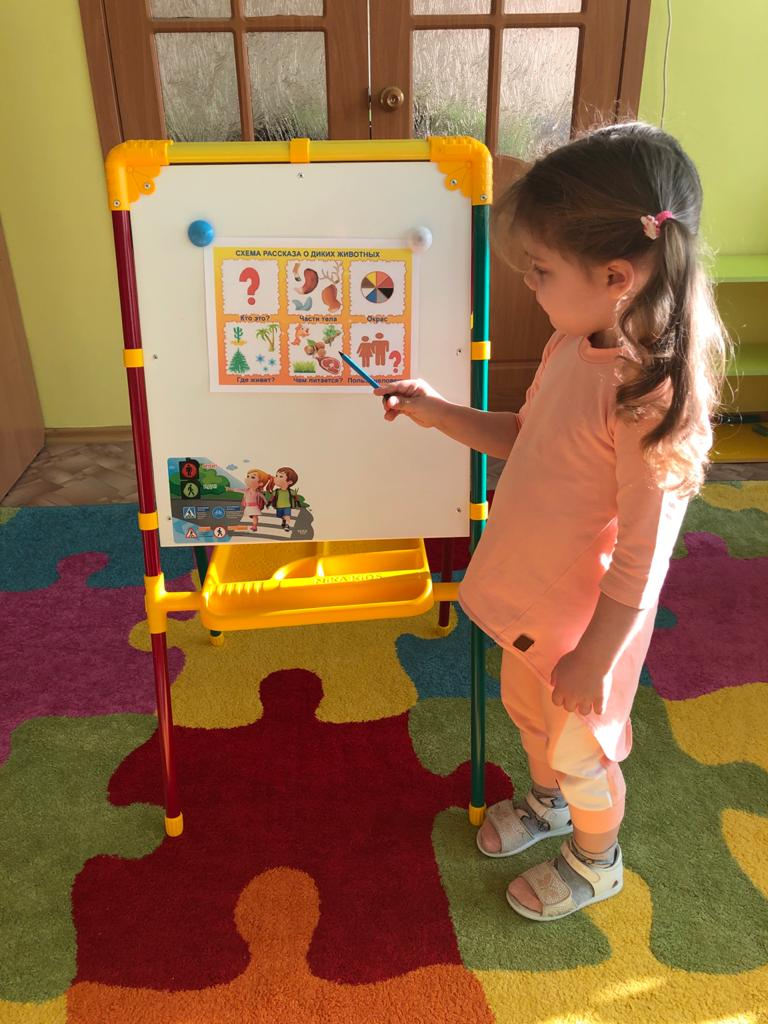 Воспитатель: Ребята, а как вы думаете, заяц это домашнее или дикое животное? Почему?Ответы детей: Дикое, оно живет в лесу.Воспитатель: Молодцы, правильно. А вы знаете что-нибудь ещё о зайчиках? Давайте пройдем к мольберту, найдем подсказку и расскажем о них.(Дети находят мнемотаблицу с изображением зайца и рассказывают о нем по мнемодорожкам). 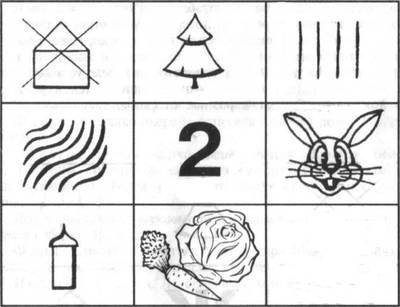 Заяц – это не домашнее животное, а дикое. Он живёт в лесу. У него четыре лапы. Тело покрыто зимой белой шерстью, а летом – серой. На голове два длинных уха. У зайца маленький хвостик. Мама – зайчиха своих детёнышей выкармливает молочком. Когда вырастет, заяц ест морковку, траву, капусту.Воспитатель: - Молодцы, зайчик живёт в лесу, любит кушать морковку и капусту. А кто попробует рассказать про волка, какой он?(Дети находят мнемотаблицу с изображением волка и рассказывают о нем по мнемодорожкам)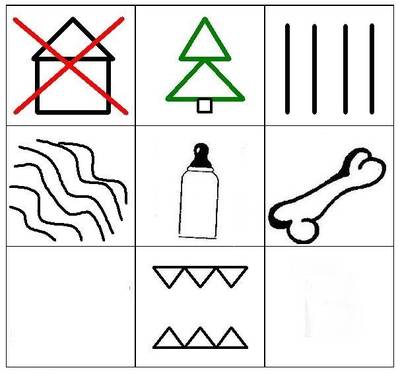 ВолкВолк живёт в лесу. Он дикое животное. У него четыре лапы. Тело покрыто густой серой шерстью. Своих детёнышей волчица выкармливает молочком. Волк хищник, у него острые зубы.Воспитатель: Заяц и волк пришли не одни, а привели с собой еще друзей!( достает из коробки по одному герою (лиса, мышка, лягушка, медведь) и, расспрашивает детей о каждом)Ребята, а давайте вспомним, где живёт мышка? 
Дети: В норке, Воспитатель: А лягушка? 
Дети: На болоте. 
Воспитатель: Зайчик живёт… 
Дети: Под кустом. Воспитатель: А лиса где живёт? 
Дети: В норе. 
Воспитатель: Как называется дом волка?? 
Дети: Логово.Воспитатель: Его дом называется логово. Волк живёт в логове. А как называется дом медведя? 
Дети: Берлога. 
Воспитатель: Правильно медведь живёт в берлоге. Вот какие вы молодцы, всё правильно рассказали.Физкультминутка:Стоит в поле теремок, (поднять руки над головой домиком)Он не низок не высок. (опустить руки через стороны вниз)На двери висит замок, (сцепить пальцы в замок)Кто его открыть бы смог? (пожать плечами)Постучали, постучали, (постукивания по ладошкам)Покрутили, покрутили, (вращения ладонями)Потянули и открыли. (потянутся сцепленными руками в стороны)Воспитатель: А с каких слов обычно начинаются русские народные сказки? А какими заканчиваются?Жили-были, однажды….. Вот и сказки конец, а кто слушал молодец, вот и стали они поживать и добра наживать…Воспитатель: А сказка «Теремок» начинается со слов: стоял в поле теремок, он не низок, не высок…Какие вы все молодцы! Ребята, а теперь вместе вспомним и расскажем сказку «Теремок», пользуясь мнемотаблицей.Воспитатель: Сначала вспомним всех героев этой сказки.Дети: - Мышка-норушка, лягушка-квакушка, зайчик-побегайчик, лисичка-сестричка, волк-зубами щелк, медведь косолапый.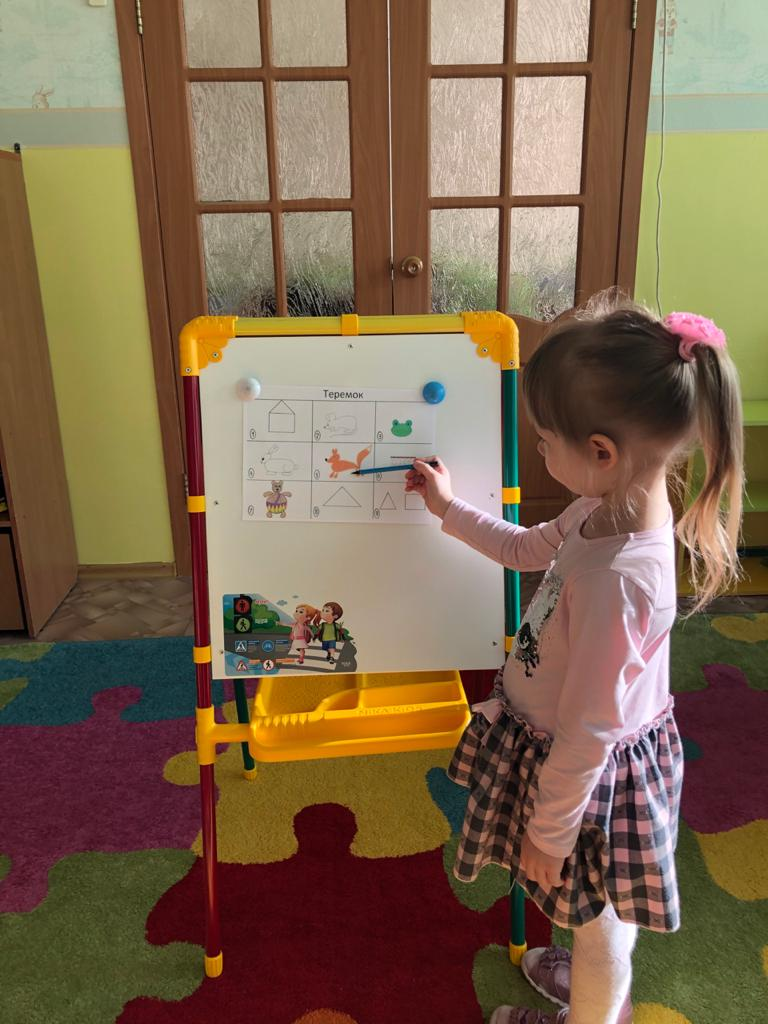 (дети по очереди пересказывают сказку, продолжая друг за другом)Воспитатель: -Ребята, а теперь давайте поиграем в эту сказку. Сделаем свои теремки. Вот на листке у вас есть домик, а в нём дверь, чтобы звери могли зайти. Кто пришёл первым?
Дети: Мышка.
Воспитатель: Мышка какого цвета?Дети: СерогоВоспитатель: Она самая маленькая, серого цвета и пришла к теремку самая первая. Выберите прямоугольник, который подсказывает вам, что он изображает мышку и поставьте к теремку первым.Воспитатель: предлагает детям заселить теремок другими животными, попавшими в теремок, располагая прямоугольники соответствующего цвета по порядку заселения в теремок.Заключительная частьВот пришла пора прощаться,И со сказкой расставаться.Сказку новую опятьБудем вместе в гости ждать.Рефлексия– Чем мы сегодня занимались?– Каким было ваше настроение?– Почему?